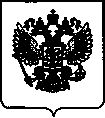 МИНИСТЕРСТВО ПРОСВЕЩЕНИЯ
РОССИЙСКОЙ ФЕДЕРАЦИИОб утверждении перечня олимпиад и иных интеллектуальных и (или) творческих
конкурсов, мероприятий, направленных на развитие интеллектуальных и творческих
способностей, способностей к занятиям физической культурой и спортом, интереса к
научной (научно-исследовательской), инженерно-технической, изобретательской,
творческой, физкультурно-спортивной деятельности, а также на пропаганду научных
знаний, творческих и спортивных достижений, на 2018/19 учебный годВ соответствии с пунктом 4 Правил выявления детей, проявивших выдающиеся способности, сопровождения и мониторинга их дальнейшего развития, утвержденных постановлением Правительства Российской Федерации от 17 ноября 2015 г. № 1239 (Собрание законодательства Российской Федерации, 2015, № 47, ст. 6602; 2016, № 20, ст. 2837; 2017, № 28, ст. 4134, № 50, ст. 7633), приказываю:Утвердить прилагаемый перечень олимпиад и иных интеллектуальных и (или) творческих конкурсов, мероприятий, направленных на развитие интеллектуальных и творческих способностей, способностей к занятиям физической культурой и спортом, интереса к научной (научно-исследовательской), инженерно- технической, изобретательской, творческой, физкультурно-спортивной деятельности, а также на пропаганду научных знаний, творческих и спортивных достижений, на 2018/19 учебный год (далее - перечень мероприятий).Департаменту государственной политики в сфере воспитания, дополнительного образования и детского отдыха (Михееву И.А.) обеспечить опубликование в установленном порядке перечня мероприятий на официальном сайте Министерства просвещения Российской Федерации в информационнотелекоммуникационной сети «Интернет».Контроль за исполнением настоящего приказа возложить на заместителя Министра Ракову М.Н.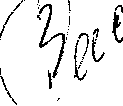 ПриложениеУТВЕРЖДЕНприказом Министерства просвещения
Российской Федерации
от «9 » ноября 2018 г. № 197ПЕРЕЧЕНЬолимпиад и иных интеллектуальных и (или) творческих конкурсов, мероприятий,
направленных на развитие интеллектуальных и творческих способностей,
способностей к занятиям физической культурой и спортом, интереса к научной
(научно-исследовательской), инженерно-технической, изобретательской,
творческой, физкультурно-спортивной деятельности, а также на пропаганду
научных знаний, творческих и спортивных достижений, на 2018/19 учебный год(далее - мероприятие)№п/пНаименование мероприятияНаименование организатора мероприятия1.Многопрофильная инженерная олимпиада «Звезда»Федеральное государственное автономное образовательное учреждение высшего образования «Южно-Уральский государственный университет (Национальный исследовательский университет)»2.Межрегиональная многопрофильная олимпиада школьников «Менделеев»Федеральное государственное автономное образовательное учреждение высшего образования «Тюменский государственный университет»3.Краевой конкурс для школьников «Педагогический старт»Федеральное государственное бюджетное образовательное учреждение высшего образования «Алтайский государственный педагогический университет»4.Межрегиональная олимпиада школьников «Высшая проба»Федеральное государственное автономное образовательное учреждение высшего образования «Национальный исследовательский университет «Высшая школа экономики»5.Всероссийский технологический фестиваль PROFEST-2019Фонд поддержки социальных инноваций Олега Дерипаски «Вольное Дело»6.Международный научно-технический, системно-инженерный конкурс - акселератор детских и молодежных инновационных проектов «НТСИ-SkAPT»Общество с ограниченной ответственностью «Лаборатория Интеллектуальных Технологий ЛИНТЕХ»7.Конкурс молодежного международного олимпиадного движения «STEAMS»Общество с ограниченной ответственностью «Лаборатория Интеллектуальных Технологий ЛИНТЕХ»8.Международная Сертификационная Олимпиада «Траектория Будущего»Ассоциация специалистов по сертификации9.Всероссийская робототехническая олимпиадаАвтономная некоммерческая организация высшего образования «Университет Иннополис»10.Открытый конкурс бизнес-планов агроклассников «Моё собственное дело»Федеральное государственное бюджетное образовательное учреждение высшего образования «Оренбургский государственный аграрный университет»11.Всероссийский конкурс научно- исследовательских работ имени Д.И. МенделееваНекоммерческая организация Благотворительный фонд наследия Менделеева12.Всероссийский фестиваль творческих открытий и инициатив «Леонардо»Некоммерческая организация Благотворительный фонд наследия Менделеева13.I Всероссийская открытая музыкальнотеоретическая олимпиадаФедеральное государственное бюджетное профессиональное образовательное учреждение «Центральная музыкальная школа при Московской государственной консерватории имени П.И. Чайковского»14.Поволжская межрегиональная олимпиада «Будущее большой химии»Федеральное государственное бюджетное образовательное учреждение высшего образования «Казанский национальный исследовательский технологический университет»15.XVII Всероссийская Олимпиада по музыкально-теоретическим предметам для учащихся профессиональных образовательных учреждений и детских школ искусствФедеральное государственное бюджетное образовательное учреждение высшего образования «Дальневосточный государственный институт искусств»16.Олимпиада им. И.В. МичуринаФедеральное государственное бюджетное образовательное учреждение высшего образования «Мичуринский государственный аграрный университет»17.Международная Вавиловская олимпиадаФедеральное государственное бюджетное образовательное учреждение высшего образования «Саратовский государственный аграрный университет имени Н.И. Вавилова»18.VI-ая региональная конференция-конкурс индивидуальных исследовательских проектов школьников «Молодежные новации строительному комплексу Нижегородской области»Федеральное государственное бюджетное образовательное учреждение высшего образования «Нижегородский государственный архитектурно-строительный университет»19.Сибирская межрегиональная олимпиада школьников по черчениюФедеральное государственное бюджетное образовательное учреждение высшего образования «Новосибирский государственный архитектурно-строительный университет (СИБСТРИН)»20.Межрегиональная отраслевая олимпиада школьников «Паруса надежды»Федеральное государственное бюджетное образовательное учреждение высшего образования «Российский университет транспорта (МНИТ)»21.XII Всероссийская открытая полевая олимпиада юных геологов» - август 2019 г.Федеральное агентство по недропользованию22.Научно-практическая конференция для школьников «На пути к познанию. Малая инженерно-технологическая академия»Федеральное государственное бюджетное образовательное учреждение высшего образования «Уральский государственный аграрный университет»23.Университетская олимпиада школьников Уральского государственного медицинского университетаФедеральное государственное бюджетное образовательное учреждение высшего образования «Уральский государственный медицинский университет» Министерства здравоохранения Российской Федерации24.Региональный конкурс бизнес-идей среди молодежи Тамбовской области Конкурс «Агробизнес - перспектива - 2018»Федеральное государственное бюджетное образовательное учреждение высшего образования «Мичуринский государственный аграрный университет»25.Олимпиада школьников «Агро»Федеральное государственное бюджетное образовательное учреждение высшего образования «Кубанский государственный аграрный университет имени И.Т. Трубилина»26.IV Межрегиональный финно-угорский юношеский конкурс фортепианных и камерных ансамблей «Чоя-вока»Г осударственное профессиональное образовательное учреждение «Гимназия искусств при Главе Республики Коми» имени Ю.А. Спиридонова27.Московская олимпиада школьниковДепартамент образования города Москвы28.Региональный этап всероссийской олимпиады школьников в городе МосквеДепартамент образования города Москвы29.Олимпиада по латинскому языку для школьниковФедеральное государственное бюджетное образовательное учреждение высшего образования «Северный государственный медицинский университет» Министерства здравоохранения Российской Федерации30.Открытая химическая олимпиадаФедеральное государственное автономное образовательное учреждение высшего образования «Московский физико- технический институт (государственный университет)»31.Всероссийский этап Всероссийской студенческой олимпиады по математикеФедеральное государственное бюджетное образовательное учреждение высшего образования «Ярославский государственный технический университет»32.Многопредметная олимпиада «Юные таланты»Федеральное государственное бюджетное образовательное учреждение высшего образования «Пермский государственный национальный исследовательский университет»33.XV Международный конкурс молодых музыкантов в номинации «Струнные инструменты»Федеральное государственное бюджетное профессиональное образовательное учреждение «Центральная музыкальная школа при Московской государственной консерватории имени П.И. Чайковского»34.Открытая олимпиада школьников по биологииФедеральное государственное бюджетное образовательное учреждение высшего образования «Рязанский государственный медицинский университет имени академика И.П. Павлова» Министерства здравоохранения Российской Федерации35.Фестиваль-конкурс «День Русского языка - Пушкинский день России»Федеральное государственное бюджетное образовательное учреждение высшего образования «Сибирский государственный университет науки и технологий имени академика М.Ф. Решетнева»36.Открытая региональная межвузовская олимпиада школьников Иркутской области «Золотой фонд Сибири»Федеральное государственное бюджетное образовательное учреждение высшего образования «Байкальский государственный университет»37.Межрегиональная олимпиада школьников «Кодекс знаний»Федеральное государственное казенное образовательное учреждение высшего образования «Омская академия Министерства внутренних дел Российской Федерации»38.Конкурс «Здесь нам жить!» для обучающихся общеобразовательных организаций, организаций дополнительного образования, профессиональных образовательных организацийГосударственное профессиональное образовательное автономное учреждение Ярославской области Ростовский колледж отраслевых технологий39.Всероссийский конкурс научно- исследовательских работ учащихся «Научный потенциал - XXI»Общероссийская детская общественная организация «Общественная Малая академия наук «Интеллект Будущего»40.Всероссийская конференция-конкурс исследовательских работ школьников «Юные исследователи - науке и технике»Федеральное государственное автономное образовательное учреждение высшего образования «Национальный исследовательский Томский политехнический университет»41.XIX Всероссийская акция «Я - гражданин России»Федеральное государственное бюджетное учреждение культуры «Всероссийский центр художественного творчества»42.Олимпиада школьников «Робофест-2019»Фонд поддержки социальных инноваций Олега Дерипаски «Вольное Дело»43.Многопрофильная олимпиада МИРЭАФедеральное государственное бюджетное образовательное учреждение высшего образования «МИРЭА - Российский технологический университет»44.Республиканская олимпиада по коми языку, коми литературе, коми фольклору, литературе Республики Коми, историческому краеведениюГ осударственное образовательное учреждение дополнительного профессионального образования «Коми республиканский институт развития образования»45.Всероссийский конкурс юношеских исследовательских работ имени В.И. ВернадскогоМежрегиональное общественное движение творческих педагогов «Исследователь»46.VI Открытый всероссийский конкурс молодых исполнителей на струнных смычковых инструментах «Мерзляковка приглашает друзей» - 2018Федеральное государственное бюджетное профессиональное образовательное учреждение «Академическое музыкальное училище при Московской государственной консерватории имени П.И. Чайковского»47.Олимпиада школьников «В начале было Слово...»Автономная некоммерческая организация высшего образования «Московский православный институт святого Иоанна Богослова»48.Российский этап международных молодежных робототехнических соревнований ЕВРОБОТНекоммерческое партнерство Национальный организационный комитет международных робототехнических соревнований «ЕВРОБОТ»49.Всероссийская студенческая олимпиада образовательных организаций высшего образования по рекламе и связям с общественностью (финал)Федеральное государственное бюджетное образовательное учреждение высшего образования «Сибирский государственный университет науки и технологий имени академика М.Ф. Решетнева»50.V Международный конкурс исполнителей на народных инструментах имени Салиха СайдашеваФедеральное государственное бюджетное образовательное учреждение высшего образования «Казанская государственная консерватория имени Н.Г. Жиганова»51.VIII Международный конкурс-смотр учащихся старших курсов дирижерско- хоровых отделений профессиональных образовательных учрежденийФедеральное государственное бюджетное образовательное учреждение высшего образования «Казанская государственная консерватория имени Н.Г. Жиганова»52.Межрегиональная олимпиада школьников им. В.Е. Татлина по графикеФедеральное государственное бюджетное образовательное учреждение высшего образования «Пензенский государственный университет архитектуры и строительства»53.Межрегиональная олимпиада школьников им. В.Е. Татлина по композицииФедеральное государственное бюджетное образовательное учреждение высшего образования «Пензенский государственный университет архитектуры и строительства»54.Межрегиональная олимпиада школьников им. В.Е. Татлина по рисункуФедеральное государственное бюджетное образовательное учреждение высшего образования «Пензенский государственный университет архитектуры и строительства»55.Всероссийский турнир юных физиковФедеральное государственное автономное образовательное учреждение высшего образования «Уральский федеральный университет имени первого Президента России Б.Н. Ельцина»56.Олимпиада по педагогике и психологии «Я - будущий современный учитель!»Федеральное государственное бюджетное образовательное учреждение высшего образования «Уральский государственный педагогический университет»57.Всероссийский конкурс дизайна среди школьников «Точка внимания - 2019»Муниципальное автономное общеобразовательное учреждение с углубленным изучением математики и английского языка «Школа дизайна «Точка» г. Перми58.ГИТИС - волонтерам культуры: классическая литература на школьной сценеФедеральное государственное бюджетное образовательное учреждение высшего образования «Российский институт театрального искусства - ГИТИС»59.Олимпиада школьников «Ломоносов»Федеральное государственное бюджетное образовательное учреждение высшего образования «Московский государственный университет имени М.В. Ломоносова»60.Российский национальный юниорский водный конкурсАвтономная некоммерческая организация «Институт консалтинга экологических проектов»61.Всероссийский форум научной молодежи «Шаг в будущее»Межрегиональная общественная организация «Российское молодежное политехническое общество»62.Всероссийский конкурс научнотехнологических проектов «Большие вызовы»Образовательный Фонд «Талант и успех»63.Конкурс «Нобелевские надежды КНИТУ - 2019» для учащихся 7-11 классов общеобразовательных организации, студентов профессиональных образовательных организаций среднего профессионального образованияФедеральное государственное бюджетное образовательное учреждение высшего образования «Казанский национальный исследовательский технологический университет»64.Международный конкурс детских инженерных командМинистерство просвещения Российской Федерации65.«Единство в различии»/ «Unity in Diversity»/ «Unite en Diversite» конкурс эссе на английском и французском языках для учащихся 8-11 классов и студентов 1-3 курсов (индивидуальный и групповой)Закрытое акционерное общество «РЕЛОД»66.Конкурс популяризаторов науки «Наука без границ»Федеральное государственное бюджетное образовательное учреждение высшего образования «Казанский национальный исследовательский технологический университет»67.XXI Всероссийская олимпиада по школьному краеведениюФедеральное государственное бюджетное образовательное учреждение дополнительного образования «Федеральный центр детско-юношеского туризма и краеведения»68.Конкурс школьных проектов учащихся профильных классовФедеральное государственное бюджетное образовательное учреждение высшего образования «Майкопский государственный технологический университет»69.Республиканский конкурс по английскому языку «Равные возможности»Автономная некоммерческая организация дополнительного образования взрослых и детей, дополнительного профессионального образования по английскому языку «Центр образования и культуры»70.Конкурс студенческих инициатив и проектов в области АПК «Аграрий» для обучающихся по программам среднего профессионального образованияФедеральное государственное бюджетное образовательное учреждение высшего образования «Майкопский государственный технологический университет»71.Конкурс исследовательских проектов школьников «Человек в мире культуры»Федеральное государственное бюджетное образовательное учреждение высшего образования «Уральский государственный педагогический университет»72.Всероссийский конкурс молодежных проектов «Воплоти свою мечту!»Федеральное государственное бюджетное образовательное учреждение высшего образования «Майкопский государственный технологический университет»73.Всероссийский конкурс исследовательских работ и творческих проектов дошкольников и младших школьников «Я - исследователь»Муниципальное бюджетное учреждение дополнительного образования Центр творческого развития и гуманитарного образования г. Сочи74.Конкурс творческих работ «Физическая культура XXI века» для студентов, обучающихся по программам среднего профессионального образования У ГС 49.00.00 «Физическая культура и спорт»Майкопский государственный гуманитарнотехнический колледж федерального государственного бюджетного образовательного учреждения высшего образования «Адыгейский государственный университет»75.Всероссийские конкурсные соревнования по робототехническим, инженерным и интеллектуальным системам среди обучающихся «СКАРТ»Общество с ограниченной ответственностью «Лабораторияинтеллектуальных технологий ЛИНТЕХ»76.Всероссийская научно-практическая конференция«РоботоБУМ - Будущее Умных машин»Общество с ограниченной ответственностью «Лабораторияинтеллектуальных технологий ЛИНТЕХ»77.Международный конкурс молодых дизайнеров «Губернский стиль»Автономная некоммерческая организация «Дом дизайнера»78.Всероссийский конкурс школьных изданий «Больше изданий хороших и разных»Автономная некоммерческая организация Центр инновационный технологий «Орбита»79.Всероссийский турнир юных естествоиспытателейФонд поддержки и развития интеллектуальных состязаний «Турниры юных»80.Всероссийский школьный конкурс по статистике «Тренд»Общероссийская общественная организация «Российская ассоциация статистиков»81.Конкурс научно-исследовательских работ школьников «Первые шаги в медицине»Федеральное государственное бюджетное образовательное учреждение высшего образования «Уральский государственный медицинский университет» Министерства здравоохранения Российской Федерации82.Олимпиада Уральского научнообразовательного медицинского кластера по эндодонтииФедеральное государственное бюджетное образовательное учреждение высшего образования «Уральский государственный медицинский университет» Министерства здравоохранения Российской Федерации83.Межвузовская олимпиада по ортопедической стоматологии «Эстетико-функциональная реставрация в стоматологии»Федеральное государственное бюджетное образовательное учреждение высшего образования «Уральский государственный медицинский университет» Министерства здравоохранения Российской Федерации84.Восьмой всероссийский чемпионат «Воздушно-инженерная школа»Фонд возрождения профессионального инженерного образования и воспитания кадрового резерва среди детей и юношества «Кассиопея»85.Филологическая олимпиада ОмГУ им. Ф. М. Достоевского для школьников 5-11 классовФедеральное государственное бюджетное образовательное учреждение высшего образования «Омский государственный университет им. Ф.М. Достоевского»86.Конкурс исследовательских проектов и работ по физической культуре и спорту для школьников и студентовФедеральное государственное бюджетное образовательное учреждение высшего образования «Алтайский государственный педагогический университет»87.III Конкурс исследовательских и проектных работ учащихся образовательных учреждений города Москвы и Московской области «Мегаполис XXI века - город для жизни»Государственное автономное образовательное учреждение высшего образования «Московский городской университет управления Правительства Москвы»88.Всероссийский конкурс молодых ученых и студентов на английском языке «Доказанное и сомнительное в акушерстве и гинекологии»Федеральное государственное бюджетное образовательное учреждение высшего образования «Кемеровский государственный медицинский университет» Министерства здравоохранения Российской Федерации89.Всероссийская олимпиада по «Здоровому образу жизни»Федеральное государственное бюджетное образовательноеучреждение высшего образования «Кемеровский государственный медицинский университет» Министерства здравоохранения Российской Федерации90.IV Межрегиональный конкурс по академическому рисунку и живописи «Академический натюрморт»Бюджетное профессиональное образовательное учреждение Чувашской республики «Чебоксарское художественное училище (техникум)» Министерства культуры, по делам национальностей и архивного дела Чувашской республики91.Всероссийская олимпиада профессионального мастерства обучающихся по специальностям среднего профессионального образованияМинистерство просвещения Российской Федерации92.Большой всероссийский фестиваль детского и юношеского творчества, в том числе для детей с ограниченными возможностями здоровьяФедеральное государственное бюджетное учреждение культуры «Всероссийский центр художественного творчества»93.Конкурс проектов ЦМИТ «InnoMake»Фонд «Поддержки стратегических инициатив»94.Всероссийская образовательно-конкурсная программа в сфере науки, искусства и спорта «Большие вызовы»Образовательный Фонд «Талант и успех»95.Всероссийский конкурс естественно-научных и инженерных проектов школьников и студентов «Реактор»Фонд «Поддержки стратегических инициатив»96.Всероссийский конкурс исследовательских работ учащихся «Шаги в науку»Общероссийская детская общественная организация «Общественная малая академия наук «Интеллект будущего»97.Олимпиада по комплексу предметов «Культура и искусство»Федеральное государственное бюджетное образовательное учреждение высшего образования «Санкт-петербургский государственный университет промышленных технологий и дизайна»98.Всероссийский конкурс исследовательских и проектных работ учащихся «Юный исследователь»Общероссийская детская общественная организация «Общественная малая академия наук «Интеллект будущего»99.Всероссийский конкурс исследовательских и проектных работ учащихся «Юность, наука, культура»Общероссийская детская общественная организация «Общественная малая академия наук «Интеллект будущего»100.Всероссийский конкурс учащихся «Интеллектуально-творческий потенциал России»Общероссийская детская общественная организация «Общественная малая академия наук «Интеллект будущего»101.Учебно-научные школы ФГАОУ ВО «Тюменский государственный университет»Федеральное государственное автономное образовательное учреждение высшего образования «Тюменский государственный университет»102.Всероссийские спортивные игры школьников «Президентские спортивные игры»Федеральное государственное бюджетное учреждение «Федеральный центр организационно-методического обеспечения физического воспитания»103.Молодежный конкурс контрабасистов имени Сергея КусевицкогоФедеральное государственное бюджетное образовательное учреждение высшего образования «Санкт-петербургская государственная консерватория имени Н.А. Римского-Корсакова»104,Краевая химико-биологическая олимпиада школьников «Дорога в медицину» в ФГБОУ ВО КубГМУ Минздрава РоссииФедеральное государственное бюджетное образовательное учреждение высшего образования «Кубанский государственный медицинский университет» Министерства здравоохранения Российской Федерации105.Всероссийские спортивные соревнования школьников «Президентские состязания»Федеральное государственное бюджетное учреждение «Федеральный центр организационно-методического обеспечения физического воспитания»106.Всероссийские спортивные игры школьных спортивных клубовФедеральное государственное бюджетное учреждение «Федеральный центр организационно-методического обеспечения физического воспитания»107.Областной конкурс «Взлёт» исследовательских проектов обучающихся общеобразовательных организаций в Самарской областиМинистерство образования и науки Самарской области108.Всероссийский конкурс профессионального мастерства в области культуры и искусстваФедеральное государственное бюджетное профессиональное образовательное учреждение «Академическое музыкальное училище при Московской государственной консерватории имени П.И. Чайковского»109.Общероссийский конкурс «Молодые дарования России»Федеральное государственное бюджетное профессиональное образовательное учреждение «Академическое музыкальное училище при Московской государственной консерватории имени П.И. Чайковского»110.Евразийская многопрофильная олимпиада старшеклассников «Поиск»Федеральное государственное бюджетное образовательное учреждение высшего образования «Оренбургский государственный университет»111.Евразийская олимпиада по рисунку, живописи и композицииФедеральное государственное бюджетное образовательное учреждение высшего образования «Оренбургский государственный университет»112.Олимпиада школьников Российской академии народного хозяйства и государственной службы при Президенте Российской ФедерацииФедеральное государственное бюджетное образовательное учреждение высшего образования «Российская академия народного хозяйства и государственной службы при Президенте Российской Федерации»113.Всероссийские соревнования по робототехнике «ИКаР» (Инженерные Кадры России)Ассоциация работников и организаций, использующих конструкторы образовательной робототехники в учебно- воспитательном процессе114.Всероссийский смотр юных дарований «Новые имена»Межрегиональный благотворительный общественный фонд «Новые имена» имени И.Н. Вороновой115.Интеллектуальная олимпиада школьников в области инфотелекоммуникаций «Т ел еком-планета»Федеральное государственное бюджетное образовательное учреждение высшего образования «Санкт-петербургский государственный университет телекоммуникаций им. проф. М.А. Бонч-Бруевича»116.Региональный интеллектуальный естественно-научный турнир среди учащихся «Credo Medicus»Федеральное государственное бюджетное образовательное учреждение высшего образования «Курский государственный медицинский университет» Министерства здравоохранения Российской Федерации117.IX зимняя Спартакиада учащихся России 2019 годаФедеральное государственное бюджетное учреждение «Федеральный центр подготовки спортивного резерва»118.V международный конкурс органистов имени А.Ф. ГедикеФедеральное государственное бюджетное образовательное учреждение высшего образования «Московская государственная консерватория имени П.И. Чайковского»119.III Международный конкурс юных композиторовФедеральное государственное бюджетное образовательное учреждение высшего образования «Московская государственная консерватория имени П.И. Чайковского»120.IV Международный конкурс вокальнофортепианных дуэтов «Pianovoce»Федеральное государственное бюджетное образовательное учреждение высшего образования «Московская государственная консерватория имени П.И. Чайковского»121.X юбилейная межвузовская олимпиада по спортивному программированиюФедеральное государственное бюджетное образовательное учреждение высшего образования «Пензенский государственный университет»122.Всероссийский конкурс юных чтецов «Живая классика»Фонд Конкурса юных чтецов «Живая классика»123.IX летняя Спартакиада учащихся России 2019 годаФедеральное государственное бюджетное учреждение «Федеральный центр подготовки спортивного резерва»124.Всероссийский открытый фестиваль научно-технического творчества учащихся «Траектория технической мысли - 2019»Федеральное государственное бюджетное образовательное учреждение высшего образования «Московский государственный технологический университет «СТАНКИН»125.Межкафедральная студенческая университетская олимпиада по хирургическим навыкам, посвященная памяти профессора А.Д. МясниковаФедеральное государственное бюджетное образовательное учреждение высшего образования «Курский государственный медицинский университет» Министерства здравоохранения Российской Федерации126.Конкурс социальных проектов «Горящий Феникс»Федеральное государственное бюджетное образовательное учреждение высшего образования «Курский государственный медицинский университет» Министерства здравоохранения Российской Федерации127.Открытая олимпиада школьников «Будущее фармации»Федеральное государственное бюджетное образовательное учреждение высшего образования «Воронежский государственный медицинский университет имени Н.Н. Бурденко» Министерства здравоохранения Российской Федерации128.Ежегодная олимпиада «Учения» по практическим навыкам неотложной помощиФедеральное государственное бюджетное образовательное учреждение высшего образования «Курский государственный медицинский университет» Министерства здравоохранения Российской Федерации129.Межрегиональный конкурс по оказанию экстренной допсихологической помощи «Фактор стресса» для учащихся образовательных учреждений на лучший командный результат по навыкам допсихологической помощиФедеральное государственное бюджетное образовательное учреждение высшего образования «Курский государственный медицинский университет» Министерства здравоохранения Российской Федерации130.Международный конкурс молодых дизайнеров «Адмиралтейская игла»Федеральное государственное бюджетное образовательное учреждение высшего образования «Санкт-петербургский государственный университет промышленных технологий и дизайна»131.IX Международная олимпиада-конкурс научных работ учащихся школ, гимназий и лицеев «Химия: наука и искусство» имени В.Я. КурбатоваФедеральное государственное бюджетное образовательное учреждение высшего образования «Санкт-петербургский государственный технологический институт (технический университет)»132.Оренбургская олимпиада школьников по биологии и химии «Первые шаги в медицину»Федеральное государственное бюджетное образовательное учреждение высшего образования «Оренбургский государственный медицинский университет» Министерства здравоохранения Российской Федерации133.Первенства России по олимпийским видам спорта 2018/2019 гг.Федеральное государственное бюджетное учреждение «Федеральный центр подготовки спортивного резерва»134.Всероссийская олимпиада школьников «Нанотехнологии - прорыв в будущее!»Федеральное государственное бюджетное образовательное учреждение высшего образования «Московский государственный университет имени М.В. Ломоносова»135.Открытая Енисейская олимпиада по русскому языку «СМОРодина 2018»Федеральное государственное бюджетное образовательное учреждение высшего образования «Сибирский государственный университет науки и технологий имени академика М.Ф. Решетнева»136.Всероссийская олимпиада по финансовой грамотности, финансовому рынку и защите прав потребителей финансовых услугОбщероссийская общественная организация потребителей «Союз защиты прав потребителей финансовых услуг»137.Всероссийская олимпиада школьников: «Кирилл Разумовский - к вершинам знаний»Федеральное государственное бюджетное образовательное учреждение высшего образования «Московский государственный университет технологий и управления имени К.Г. Разумовского (Первый казачий университет)138.Всероссийская Сеченовская Олимпиада школьниковФедеральное государственное автономное образовательное учреждение высшего образования Первый Московский государственный медицинский университет имени И.М. Сеченова Министерства здравоохранения Российской Федерации (Сеченовский университет)139.Олимпиада школьников «Покори Воробьевы горы!»Федеральное государственное бюджетное образовательное учреждение высшего образования «Московский государственный университет имени М.В. Ломоносова»140.Всероссийский Конкурс проектных и исследовательских работ учащихся «Г оризонты открытий»Федеральное государственное бюджетное научное учреждение «Институт изучения детства, семьи и воспитания Российской академии образования»141.Всероссийский конкурс сочинений - 2018Федеральное государственное автономное образовательное учреждение дополнительного профессионального образования «Академия повышения квалификации и профессиональной переподготовки работников образования»142.Межрегиональная олимпиада школьников «САММАТ»Федеральное государственное бюджетное образовательное учреждение высшего образования «Самарский государственный технический университет»143.Межрегиональные предметные олимпиады федерального государственного автономного образовательного учреждения высшего образования «Казанский (Приволжский) федеральный университет»Федеральное государственное автономное образовательное учреждение высшего образования «Казанский (Приволжский) федеральный университет»144.Конкурс по музыкальному анализу имени Е.А. Ручьевской для учащихся средних музыкальных учебных заведений РоссииФедеральное государственное бюджетное образовательное учреждение высшего образования «Санкт-петербургская государственная консерватория имени Н.А. Римского-Корсакова»145.VIII Международный конкурс научных работ учащихся, студентов и аспирантов, представленных в форме докладов на научных заседаниях в рамках научно- практической конференции «Этномузыкология: история, теория, практика»Федеральное государственное бюджетное образовательное учреждение высшего образования «Санкт-петербургская государственная консерватория имени Н.А. Римского-Корсакова»146.Всероссийская олимпиада по музыкальной информатике для студентов образовательных учреждений среднего профессионального образованияФедеральное государственное бюджетное образовательное учреждение высшего образования «Санкт-петербургская государственная консерватория имени Н.А. Римского-Корсакова»147.XIX Всеармейская олимпиада по математике среди обучающихся довузовских образовательных организаций Министерства обороны Российской ФедерацииМинистерство обороны Российской Федерации148.Инженерная олимпиада школьниковФедеральное государственное автономное образовательное учреждение высшего образования «Национальный исследовательский ядерный университет «МИФИ»149.Отраслевая физико-математическая олимпиада школьников «Росатом»Федеральное государственное автономное образовательное учреждение высшего образования «Национальный исследовательский ядерный университет «МИФИ»150.Всероссийский конкурс молодых исполнителей «Русский балет»Федеральное государственное бюджетное образовательное учреждение высшего образования «Московская государственная академия хореографии»151.Всероссийский конкурс исследовательских краеведческих работ обучающихся «Отечество»Федеральное государственное бюджетное образовательное учреждение дополнительного образования «Федеральный центр детско-юношеского туризма и краеведения»152.Российская компетентностная олимпиадаФедеральное государственное бюджетное образовательное учреждение дополнительного образования «Федеральный центр детско-юношеского туризма и краеведения»153.Олимпиада школьников Санкт- Петербургского государственного университетаФедеральное государственное бюджетное образовательное учреждение высшего образования «Санкт-петербургский государственный университет»154.Интернет-олимпиада школьников по физикеФедеральное государственное бюджетное образовательное учреждение высшего образования «Санкт-петербургский государственный университет»155.Олимпиада школьников «Надежда энергетики» по предмету «физика»Федеральное государственное бюджетное образовательное учреждение высшего образования «Национальный исследовательский университет «МЭИ»156.Олимпиада школьников «Надежда энергетики» по комплексу предметов (физика, информатика, математика)Федеральное государственное бюджетное образовательное учреждение высшего образования «Национальный исследовательский университет «МЭИ»157.Управленческие бои: баттл для начинающихФедеральное государственное бюджетное образовательное учреждение высшего образования «Московский политехнический университет»158.КибербиатлонФедеральное государственное бюджетное образовательное учреждение высшего образования «МИРЭА - Российский технологический университет»159.Всероссийская олимпиада школьниковМинистерство просвещения Российской Федерации160.Олимпиада школьников Союзного государства «Россия и Беларусь: историческая и духовная общность»Министерство просвещения Российской Федерации161.Всероссийская олимпиада студентов образовательных организаций высшего образования всероссийского (третьего) этапа по высшей математике для направлений подготовки 01.03.02, 01.03.04, 02.03.03, 07.00.00-29.00.00,38.00.00Федеральное государственное бюджетное образовательное учреждение высшего образования «Южно-российский государственный политехнический университет (НПИ) имени М.И. Платова»162.Итоговые мероприятия Всероссийского конкурса молодежных авторских проектов и проектов в сфере образования, направленных на социально-экономическое развитие российских территорий «Моя страна - моя Россия»Общероссийский союз общественных объединений «Молодежные социально- экономические инициативы»163.Ползуновская открытая межрегиональная олимпиада школьников по комплексу естественнонаучных дисциплин (математика, физика, химия)Федеральное государственное бюджетное образовательное учреждение высшего образования «Алтайский государственный технический университет им. И.И. Ползунова»164.Всероссийский фестиваль детского и юношеского творчества «Хоровод традиций - 2019»Автономная некоммерческая организация по работе с талантливыми и одарёнными детьми «ИНСАЙТ»165.Межрегиональная предметная олимпиада для учащихся «Язык, литература, искусство»Федеральное государственное автономное образовательное учреждение высшего образования «Казанский (Приволжский) федеральный университет»166.Открытая региональная межвузовская олимпиада вузов Томской области «ОРМО»Федеральное государственное автономное образовательное учреждение высшего образования «Национальный исследовательский Томский государственный университет»167.Олимпиада школьников «Физтех»Федеральное государственное автономное образовательное учреждение высшего образования «Московский физико- технический й институт (государственный университет)»168.Междисциплинарная многопрофильная олимпиада «Технологическое предпринимательство»Федеральное государственное автономное образовательное учреждение высшего образования «Национальный исследовательский Томский государственный университет»169.Курский региональный Хакатон «ГГ-Призвание - 2018»Федеральное государственное бюджетное образовательное учреждение высшего образования «Юго-западный государственный университет»170.Конкурсы по профессиональному мастерству среди инвалидов и лиц с ограниченными возможностями здоровья «Абилимпикс»Федеральное государственное бюджетное образовательное учреждение высшего образования «Российский государственный социальный университет»171.Конкурс «Хакатон виртуальной и дополненной реальности»Федеральное государственное автономное учреждение «Фонд новых форм развития»172.Московский городской конкурс проектных работ на иностранном языке по финансовой грамотностиГ осударственное бюджетное профессиональное учреждение города Москвы «Московский колледж бизнес-технологий»173.Олимпиада Нижневолжского кластера по лечебному делуФедеральное государственное бюджетное образовательное учреждение высшего образования «Башкирский государственный медицинский университет» Министерства здравоохранения Российской Федерации174.Курский региональный Хакатон «ГГ-Призвание - 2019 Джуниор»Федеральное государственное бюджетное образовательное учреждение высшего образования «Юго-западный государственный университет»175.Олимпиада Нижневолжского кластера по педиатрииФедеральное государственное бюджетное образовательное учреждение высшего образования «Башкирский государственный медицинский университет» Министерства здравоохранения Российской Федерации176.Олимпиада Нижневолжского кластера по стоматологииФедеральное государственное бюджетное образовательное учреждение высшего образования «Башкирский государственный медицинский университет» Министерства здравоохранения Российской Федерации177.Республиканская олимпиада школьников по физикеФедеральное государственное бюджетное образовательное учреждение высшего образования «Чувашская государственная сельскохозяйственная академия»178.Объединённая межвузовская математическая олимпиадаГ осударственное автономное образовательное учреждение дополнительного профессионального образования города Москвы «Центр педагогического мастерства»179.Турнир городовГ осударственное автономное образовательное учреждение дополнительного профессионального образования города Москвы «Центр педагогического мастерства»180.Конкурс научно-исследовательских работ студентов и школьников «Бойновские чтения»Федеральное государственное бюджетное образовательное учреждение высшего образования «Якутская государственная сельскохозяйственная академия»181.Олимпиада Нижневолжского кластера по фармацииФедеральное государственное бюджетное образовательное учреждение высшего образования «Башкирский государственный медицинский университет» Министерства здравоохранения Российской Федерации182.Олимпиада Нижневолжского кластера по русскому языку среди обучающихся из числа иностранных гражданФедеральное государственное бюджетное образовательное учреждение высшего образования «Башкирский государственный медицинский университет» Министерства здравоохранения Российской Федерации183.Турнир имени М.В. ЛомоносоваГ осударственное автономное образовательное учреждение дополнительного профессионального образования города Москвы «Центр педагогического мастерства»184.Всероссийская олимпиада студентов «Биохимик»Федеральное государственное бюджетное образовательное учреждение высшего образования «Башкирский государственный медицинский университет» Министерства здравоохранения Российской Федерации185.Всероссийская студенческая олимпиада по хирургии с международным участиемФедеральное государственное бюджетное образовательное учреждение высшего образования «Башкирский государственный медицинский университет» Министерства здравоохранения Российской Федерации186.Олимпиада КурчатовГ осударственное автономное образовательное учреждение дополнительного профессионального образования города Москвы «Центр педагогического мастерства»187.Открытая олимпиада школьников по программированиюГ осударственное автономное образовательное учреждение дополнительного профессионального образования города Москвы «Центр педагогического мастерства»188.Межрегиональная студенческая олимпиада по эпидемиологииФедеральное государственное бюджетное образовательное учреждение высшего образования «Башкирский государственный медицинский университет» Министерства здравоохранения Российской Федерации189.Всероссийский конкурс научных работ школьников «Юниор»Федеральное государственное автономное образовательное учреждение высшего образования «Национальный исследовательский ядерный университет «МИФИ»190.XIX международная научно-практическая конференция «Гражданское общество, власть и бизнес: роль высшей школы в диалоге взаимодействия»Частное образовательное учреждение высшего образования «Курский институт менеджмента, экономики и бизнеса»191.X Всероссийский молодежный театральный фестиваль «Живые лица»Федеральное государственное бюджетное образовательное учреждение высшего образования «Тюменский государственный институт культуры»192.Межрегиональный творческий конкурс для старшеклассников Российская школа фармацевтовФедеральное государственное бюджетное образовательное учреждение высшего образования «Санкт-петербургский государственный химико-фармацевтический университет» Министерства здравоохранения России193.VII Всеармейская олимпиада по физике «Физика в военном деле» среди обучающихся довузовских образовательных организаций Министерства обороны Российской ФедерацииМинистерство обороны Российской Федерации194.IX Всероссийский форум молодых лидеров YouLead 2018Межрегиональная молодежная общественная организация «Объединение студентов, изучающих экономику и управление «Айсек»195.Командная инженерная олимпиада школьников «Олимпиада Национальной технологической инициативы»Федеральное государственное бюджетное образовательное учреждение высшего образования «Московский политехнический университет»196.XIII Всероссийский конкурс по теории, истории музыки и композиции имени Ю. Н. Холопова для учащихся профессиональных образовательных учрежденийФедеральное государственное бюджетное образовательное учреждение высшего образования «Московская государственная консерватория имени П.И. Чайковского»197.Конкурс молодых лекторов среди обучающихся по программам среднего профессионального образования и дополнительных образовательных программ старших детских музыкальных школ и детских школ искусствФедеральное государственное бюджетное образовательное учреждение высшего образования «Государственный музыкальнопедагогический институт имени М.М. Ипполитова-Иванова»198.Конкурс молодых лекторов среди обучающихся по программам среднего профессионального образования и дополнительных образовательных программ старших классов детских музыкальных школФедеральное государственное бюджетное образовательное учреждение высшего образования «Государственный музыкальнопедагогический институт имени М.М. Ипполитова-Иванова»199.Открытая олимпиада по музыкальной литературе среди обучающихся по программам среднего профессионального образованияФедеральное государственное бюджетное образовательное учреждение высшего образования «Государственный музыкальнопедагогический институт имени М.М. Ипполитова-Иванова»200.Олимпиада по музыкально-теоретическим предметам для обучающихся по программам дополнительного образования старших классов детских музыкальных школ и детских школ искусствФедеральное государственное бюджетное образовательное учреждение высшего образования «Государственный музыкальнопедагогический институт имени М.М. Ипполитова-Иванова»201.Турнир по компьютерной безопасности для школьников «1ппо CTF Junior»Автономная некоммерческая организация высшего образования «Университет Иннополис»202.Международный музыкальный фестиваль «Ипполитовская хоровая весна»Федеральное государственное бюджетное образовательное учреждение высшего образования «Государственный музыкальнопедагогический институт имени М.М. Ипполитова-Иванова»203.Олимпиада Университета Иннополис «Innopolis Open»Автономная некоммерческая организация высшего образования «Университет Иннополис»204.Московский региональный открытый конкурс-фестиваль романтической музыки «Традиции Ипполитовской школы»Федеральное государственное бюджетное образовательное учреждение высшего образования «Государственный музыкальнопедагогический институт имени М.М. Ипполитова-Иванова»205.Всероссийская олимпиада учащихся музыкальных училищ по предметам «теория и история музыки; хоровое дирижирование; струнные инструменты; инструмента народного оркестра;музыкальная педагогика и исполнительство (фортепиано)»Федеральное государственное бюджетное образовательное учреждение высшего образования «Нижегородская государственная консерватория им. М.И. Глинки»206.VIII Международный джазовый фестиваль молодых исполнителей «Gnesin-jazz»Федеральное государственное бюджетное образовательное учреждение высшего образования «Российская академия музыки имени Гнесиных»207.Международная музыкальная олимпиада по предмету «музыкальная педагогика и исполнительство (фортепиано, деревянные духовые инструменты)»Федеральное государственное бюджетное образовательное учреждение высшего образования «Нижегородская государственная консерватория им. М.И. Глинки»208.Конкурс учащихся музыкальных училищ и колледжей России в рамках XXX фестиваля «Баян и баянисты»Федеральное государственное бюджетное образовательное учреждение высшего образования «Российская академия музыки имени Г несиных»209.XIII Открытый всероссийский конкурс молодых исполнителей на духовых и ударных инструментах им. Ю.А. БолыпияноваГ осударственное бюджетное профессиональное образовательное учреждение Краснодарского края «Краснодарский музыкальный колледж им. Н.А. Римского-Корсакого»210.XIII Всероссийский конкурс научноинновационных проектов для старшеклассниковОбщество с ограниченной ответственностью «Сименс»211.Всероссийский конкурс изобразительного искусства, посвященный Году добровольца и волонтера в России «От сердца к сердцу»Федеральное государственное бюджетное общеобразовательное учреждение «Санкт- петербургский государственный академический художественный лицей им. Б.В. Иогансона при Российской академии художеств»212.Финал Национального Чемпионата «Молодые профессионалы» (Worldskills Russia)Союз «Агентство развития профессиональных сообществ и рабочих кадров «Молодые профессионалы (ВорлскиллсРоссия)»213.Конкурс ученических производственных бригадФедеральное государственное бюджетное образовательной учреждение высшего образования «Ставропольский государственный аграрный университет»214.Международный конкурс «Всемирные Инженерные Игры»(World Engineering Competitions - WEC)Общество с ограниченной ответственностью «Академия новых технологий»215.Всероссийский конкурс лидеров и руководителей детских и молодежных общественных объединений «Лидер XXI века»Федеральное государственное бюджетное учреждение «Российско детско-юношеский центр»216.Всероссийский конкурс юных исследователей окружающей средыФедеральное государственное бюджетное образование учреждение дополнительного образования «Федеральный детский экологобиологический центр»217.XVIII Всероссийская научно- практическая конференция аспирантов и студентов «Слово молодых ученых: актуальные вопросы искусствознания»Федеральное государственное бюджетное образовательное учреждение высшего образования «Саратовская государственная консерватория имени Л.В. Собинова»218.Открытая олимпиада по музыкальнотеоретическим дисциплинамФедеральное государственное бюджетное образовательное учреждение высшего образования «Саратовская государственная консерватория имени Л.В. Собинова»219.Всероссийский конкурс «Моя малая родина: природа, культура, этнос»Федеральное государственное бюджетное образование учреждение дополнительного образования «Федеральный детский экологобиологический центр»220.Всероссийский юниорский лесной конкурс «Подрост»Федеральное государственное бюджетное образование учреждение дополнительного образования «Федеральный детский экологобиологический центр»221.XXII Открытый Российский смотр- конкурс исполнительского мастерства студентов музыкальных училищ по специальностям «Оркестровые духовые инструменты» и «Инструменты народного оркестра»Г осударственное бюджетное профессиональное образовательное учреждение Астраханской области «Астраханский музыкальный колледж имени М.П. Мусоргского»222.Ежегодный конкурс суворовцев и кадетов федеральных государственных образовательных организаций со специальными наименованиями «президентское кадетское училище», «суворовское военное училище», «кадетский корпус», находящихся в ведении Министерства внутренних дел Российской Федерации, «Наследники Победы»Министерство внутренних дел Российской Федерации223.Метапредметная олимпиада «Школы Росатома»Государственная корпорация по атомной энергии «Росатом»224.VI Всероссийская конференция «Юные техники и изобретатели»Фонд поддержки детского научного и технического творчества «Юные техники и изобретатели»